Autor PIERWSZY*, Autor DRUGI1 and Autor TRZECI1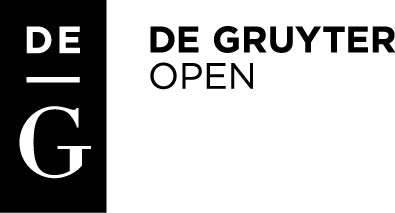 TYTUŁ W JĘZYKU ANGIELSKIMTYTUŁ W JĘZYKU POLSKIMAbstract: Szablon artykułu przeznaczonego do publikacji w czasopiśmie Ecological Chemistry and Engineering S/Chemia i Inżynieria Ekologiczna S (ECES) wraz z krótkim opisem wyglądu. Podano przykłady tabel, rysunków, wzorów itp.Keywords:	szablon, format artykułu, ECES, Ecological Chemistry and Engineering S, Chemia i Inżynieria Ekologiczna SWprowadzenieNiniejszy szablon (MS Word) ma służyć Autorom jako pomoc w formatowaniu artykułu przeznaczonego do publikacji w czasopiśmie Ecological Chemistry and Engineering S/Chemia i Inżynieria Ekologiczna S (ECES). Szablon spełnia założenia, jakim powinien odpowiadać format artykułu, więc można go używać jako podstawy do sformatowania własnego artykułu. Polecane jest kopiowanie układu tego szablonu za pomocą narzędzia Microsoft Word „Kopiowanie formatu” .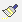 Układ stronyWielkość strony wysokość: 24,5 cm, szerokość 17,5 cm. Marginesy: górny 2,7 cm, 
dolny 2,6 cm, prawy i lewy 2,25 cm. Nagłówek 1,9 cm, stopka 1,25. W związku z tym miejsce do zapisania ma wymiary 19,2 cm (wysokość) na 13 cm (szerokość), i do tej wielkości należy dostosować tekst, tabele i rysunki.Autorzy i tytuły artykułuAutorzyPodajemy imię (imiona) oraz nazwiska (wersalikami) autorów (czcionka: 10 pt; akapit: przed 54 pt, po 24 pt, wyjustowany). Afiliację (czcionka: 8 pt; akapit: wyjustowany) należy podać w języku angielskim zgodnie z szablonem, należy oznaczyć autora do korespondencji gwiazdką (*) i podać jego email. Afiliację w języku polskim należy podać na końcu artykułu (czcionka: 8 pt; akapit: po 10 pt, wyśrodkowany).Tytuły artykułuTytuły na początku artykułu:-	tytuł angielski (czcionka: 12 pt, pogrubiona; akapit: po 18 pt, wyśrodkowany).-	tytuł polski (czcionka: 10 pt, pogrubiona; akapit: po 30 pt, wyśrodkowany).Tytuł polski na końcu artykułu: (czcionka: 10 pt, pogrubiona; akapit: przed 20 pt, po 10 pt, wyśrodkowany).Abstrakt i słowa kluczoweNa początku artykułu powinny znaleźć się abstrakt i słowa kluczowe w języku angielskim. Abstrakt (czcionka: 8 pt, pogrubione tylko wyraz Abstract i dwukropek (Abstract:); akapit: po 6 pt, wyjustowany). Słowa kluczowe (czcionka: 8 pt, pogrubione tylko wyraz Keywords i dwukropek (Keywords:); akapit: po 36 pt, wysunięcie 1,4 cm, wyjustowany).PaginaPagina jest podzielona na trzy części:-	pierwsza strona - numer DOI artykułu oraz nazwa czasopisma-	strona parzysta - nazwiska autorów artykułu (czcionka: 8 pt, wyśrodkowane)-	strona nieparzysta - tytuł w języku angielskim (czcionka: 8 pt, wyśrodkowane)Tytuły wewnątrz artykułuTytuły wewnątrz artykułu są nienumerowane, różnią się za to wielkością czcionki. 
W publikacji należy stosować tytuły trzech rzędów: pierwszego, drugiego i trzeciego. Tytuł zawsze powinien być na tej samej stronie co tekst do niego się odnoszący. Nie zaleca się stosowania tytułów czwartego i niższych rzędów (zamiast tego można zastosować listy 
i wypunktowania).Tytuł pierwszego rzęduTytuł pierwszego rzędu np. References, Results itp. (czcionka: 12 pt, pogrubiona; akapit: przed 10 pt, po 6 pt, wyrównany do lewej).Tytuł drugiego rzęduTytuł drugiego rzędu, mniej ważny (czcionka: 10 pt, pogrubiona; akapit: przed 8 pt, 
po 5 pt, wyrównany do lewej).Tytuł trzeciego rzęduTytuł drugiego rzędu, najmniej ważny (czcionka: 10 pt, kursywa; akapit: przed 8 pt, 
po 5 pt, wyrównany do lewej).Tekst główny artykułuTekst główny artykułu (czcionka: 10 pt; akapit: wyjustowany, pierwszy wiersz wcięty: 
0,65 cm). W tekście należy podawać jednostki stosownej wielkości w układzie SI (Systéme Internationale d'Unites). Polecana jest symbolikę zalecana przez PTChem (Symbole i terminologia wielkości i jednostek stosowanych w chemii fizycznej, Ossolineum, Wrocław 1989; Pure Appl. Chem., 1979, 51, 1-41). WzoryWzory należy zapisywać w Edytorze równań pakietu Microsoft Word. Wzory powinno się zapisywać kursywą, (czcionka (ustawiana w Edytorze równań): normalny 10 pt, indeks dolny/górny 6 pt, indeks dolny/górny podrzędny 5 pt, symbol 18 pt; akapit przed 3pt, po 3 pt, wyśrodkowany). W przypadku numerowania wzorów numer (w nawiasach okrągłych) powinien znajdować się po prawej stronie wzoru		(1)RysunkiRysunek powinien być czytelny (odpowiednia jakość), mieścić się na jednej stronie 
(w wyjątkowych wypadkach może być podzielony na dwie strony). Rysunki powinny być kolejno numerowane. Materiał graficzny (rysunki, wykresy), powinien być dostarczony w postaci cyfrowych plików wektorowych, np. za pomocą programów: CorelDraw wersja 9.0, Excel lub przynajmniej bitowe (TIF, JPG). Osie wykresów powinny bezwzględnie zawierać opis oraz jednostki stosownej wielkości (umieszczone w nawiasach kwadratowych []). Rysunek powinien być poprzedzony jedną pustą linijką.W przypadku rysunków, które składają się z co najmniej dwóch części (a, b, …), należy je jednoznacznie opisać (patrz przykład). PrzykładTak powinien wyglądać rysunek.Fig. 1.	Logo: a) Towarzystwa Chemii i Inżynierii Ekologicznej, b) Konferencji ECOpole’12Opis rysunku: (czcionka: 8 pt; akapit: przed 3 pt, po 18 pt, wyjustowany, wcięcie 
z lewej i prawej: 0,5 cm, wysunięcie: 0,9 cm) powinien być umieszczony pod rysunkiem 
na tej samej stronie co rysunek.TabeleTabela (czcionka: 8 pt, wyśrodkowana, maksymalna szerokość tabeli 13 cm) powinien mieścić się na jednej stronie (w wyjątkowych wypadkach może być podzielona na dwie strony). TabelE powinny być kolejno numerowane. Główka tabeli powinna być zapisana pogrubionym tekstem. Przed i po tabeli powinna być jedna pusta linijka. PrzykładTak powinna wyglądać tabela.Tabela 1Typy tytułów w artykule i ich wygląd* oznaczenia w tabeli (czcionka: 8 pt, akapit przed 3 pt)W tabeli należy podać jednostki, w jakich wyrażana jest dana wielkość (należy stosować układ SI).ListyMożna stosować listy numerowane lub punktowane (akapit: wysunięcie 0,65 cm) za pomocą:1.	cyfra)	liter-	myślnika•	kropkiLiteraturaLiteraturę należy cytować chronologicznie w nawiasach kwadratowych [] w tekście. Literatura na końcu powinna być sformatowana w następujący sposób (czcionka: 8 pt, akapit: wysunięcie 0,65 cm, numer w nawiasie oddzielony od reszty tabulatorem). 
W literaturze należy podać numer DOI (jeśli jest dostępny, większość wydawców podaje go na stronie tytułowej artykułu).Przykłady[l]	Lowe DF, Oubre CL, Ward CH. Surfactants and cosolvents for NAPL remediation. A technology practices manual. Boca Raton: Lewis Publishers; 1999.[2]	Fasino CR, Carino M, Bombelli F. Oxidant profile of soy standardized extract. In: Rubin R, Stryger CS, editors. Joint Meeting 2001 - Book Abstracts ‘2001 Year of Natural Products Research’. New York: Harper and Row; 2001.[3]	Wosiński S. Effect of composition and processing conditions of ceramic and polymer composites on the electric field shielding ability [PhD Thesis]. Poznań: Poznan University of Technology; 2010.[4]	Trapido M, Kulik N, Veressinina Y, Munter R. Water Sci Technol. 2009;60:1795-1801. 
DOI: 10.2166/wst.2009.585.[5]	Cañizares P, Lobato J, Paz R, Rodrigo MA, Sáez C. Chemosphere. 2007;67:832-838. 
DOI: 10.1016/j.chemosphere.2006.10.064.[6]	Hakala M, Nygård K, Manninen S, Huitari S, Buslaps T, Nilsson A, et al. J Chem Phys. 
2006:125:084504-1-7. DOI: 10.1063/1.2273627.[7]	Simeonov D, Spasov L, Simeonova P. Statistical calibration of model solution of analytes. Ecol Chem Eng S. Forthcoming 2019.a)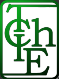 b)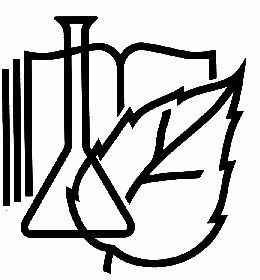 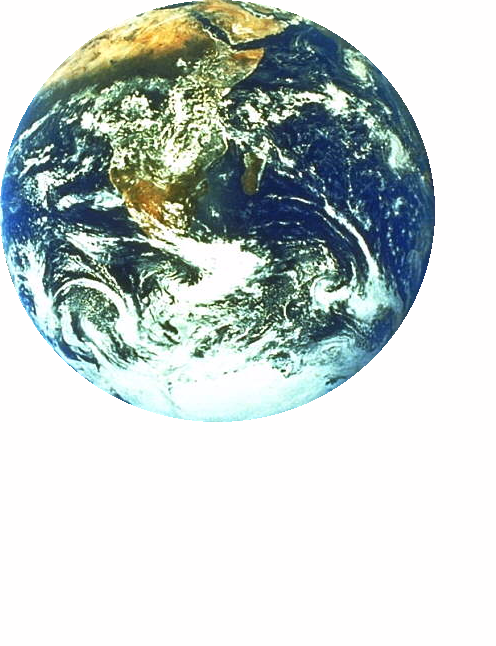 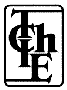 TypCzcionkaAkapitUwagiTyp[pt][pt]UwagiI rząd12przed 10, po 6pogrubiona czcionka, wyrównanie do lewejII rząd10przed 8, po 5pogrubiona czcionka, wyrównanie do lewejIII rząd10przed 8, po 5kursywa, wyrównanie do lewej*